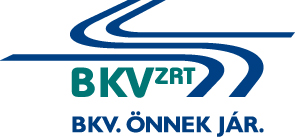 Kétéltű felsővezeték-szerelő jármű nagyjavításae-versenyeztetési eljárásEljárás száma: BKV Zrt. V-111/16.AJÁNLATI FELHÍVÁSBudapest, 2016. AJÁNLATI  FELHÍVÁSAjánlatkérő neve:		Budapesti Közlekedési Zártkörűen Működő Részvénytársaság Gazdasági IgazgatóságBeszerzési Főosztály1072 Budapest, Akácfa u. 15. Telefon/Fax: 322-64-38E-mail: kozbeszerzes@bkv.huAz eljárás száma: BKV Zrt. V-111/16.A beszerzés tárgya és mennyisége:Kétéltű felsővezeték-szerelő jármű nagyjavítása. 3.	Részajánlattételi lehetőség Ajánlatkérő csak teljes körű ajánlatot fogad el.4.	A beszerzés tárgyával kapcsolatos műszaki, minőségi követelményekA beszerzés tárgyával kapcsolatos részletes műszaki követelményeket a jelen Ajánlati felhívás Műszaki diszpozíciója tartalmazza.5.	A szerződés hatálya, a teljesítés ütemezése, teljesítési határidő: A szerződés hatálya a beszerzés tárgya szerinti feladatok elvégzéséig terjed, de maximum az aláírást követő megrendelés kiadásától számítva 6 hónap. Ajánlattevő a teljesítést a szerződés hatályba lépését követően haladéktalanul köteles megkezdeni.Teljesítési határidő:Szerződés mindkét Fél általi aláírását követő megrendelés kiadásától számított 6 hónap.A megrendelés módja és teljesítés helyei:A teljesítés az Ajánlatkérő által kért ütemezés szerint, konkrét megrendelés (BMR) alapján történik. A teljesítés helye a nyertes Vállalkozó szervize.Szerződést biztosító mellékkötelezettségek:Ajánlatkérő késedelmes teljesítés esetén naponta 0,5%, hibás teljesítés, illetve a teljesítés meghiúsulása esetén 15%-os kötbért érvényesíthet. A részletes szabályokat a szerződéstervezet tartalmazza.Ajánlattevőnek az átvételtől számított, legalább 12 hónap jótállást kell vállalnia.Az ellenszolgáltatás teljesítésének feltétele:A szerződés tárgyát képező szolgáltatás ellenértékének kiegyenlítése a megrendelés teljesítésének Ajánlatkérő általi igazolását követően, az Ajánlatkérőhöz benyújtott számla alapján, a számla kézhezvételétől számított 30 (harminc) naptári napon belül, átutalással történik. Ajánlatkérő előleget nem fizet.Ajánlatkérő késedelmes fizetése esetén a Ptk. 6:155 §-ban rögzítettek szerint fizet késedelmi kamatot.Ajánlattevőkkel szemben támasztott műszaki, szakmai alkalmassági követelmények:A szerződés teljesítésére alkalmasnak minősül az ajánlattevő (közös ajánlattevő), ha rendelkezik a felhívás feladását megelőző 36 hónapból legalább 12 hónapban teljesített, legalább általános forgalmi adó nélkül számított 27 millió forint értékű, Schörling felépítményű tehergépkocsi vagy tehergépkocsik karbantartására és/vagy javítására vonatkozó referenciával, mely közül legalább egy darab teljes körű főjavítást (motor, váltó, speciális felépítmény, karosszériajavítás és fényezés) is tartalmaz.Műszaki alkalmasság igazolására kért adatok és tények (igazolás módja)Az ajánlattevőnek (közös ajánlattevőnek) és az általa igénybe venni kívánt alvállalkozójánakIsmertetnie kell a felhívás megküldését megelőző 36 hónap során végzett legjelentősebb teljesítéseit. A referencia nyilatkozatnak/igazolásnak legalább a következő adatokat kell tartalmaznia: az ellenszolgáltatás összege, a teljesítés ideje és helye, továbbá nyilatkozni kell arról, hogy a teljesítés az előírásoknak és a szerződésnek megfelelően történt-e.Ajánlattevőkkel (illetve alvállalkozó(i)val) szemben támasztott további követelmények:Szakemberekkel szemben támasztott követelményekA járművek javításához, karbantartásához a gépjárműfenntartó tevékenység személyi és dologi feltételeiről szóló 1/1990. (IX.29.) KHVM rendelet (továbbiakban: KHVM Rendelet) 1. melléklete alapján az alábbi szakemberekkel rendelkezés:legalább 1 fő, minimum két éves szakmai gyakorlattal rendelkező autószerelő (OKJ bizonyítvány száma: 5452502 vagy korábbi, a szakképesítésnek megfelelő dokumentum),legalább 1 fő, minimum két éves szakmai gyakorlattal rendelkező karosszérialakatos (OKJ bizonyítvány száma: 3452506 vagy korábbi, a szakképesítésnek megfelelő dokumentum),legalább 1 fő, minimum két éves szakmai gyakorlattal rendelkező járműfényező (OKJ bizonyítvány száma: 3452503 vagy korábbi, a szakképesítésnek megfelelő dokumentum),legalább 1 fő, minimum két éves szakmai gyakorlattal rendelkező autóelektronikai műszerész (OKJ bizonyítvány száma: 5452501 vagy korábbi, a szakképesítésnek megfelelő dokumentum),A 478/1999. (VIII.4.) GM rendelet által kiadott Emelőgép Biztonsági Szabályzat szerinti kötelező vizsgálatok végzésére jogosultsággal rendelkező szakember vagy szervezet megléte (Emelőgép szekértő-, munkavédelmi szaktevékenység végzésére jogosító engedély).Felszereltséggel kapcsolatos követelményekAjánlattevő (illetve alvállalkozója) szervizében a KHVM Rendelet 3. számú mellékletében meghatározott feltételekkel, műszaki berendezésekkel rendelkezés, ezen belül az eljárás tárgya szerinti gyártmányú jármű nagyjavításának elvégzéséhez szükséges felszereltséggel rendelkezés.Egyéb (engedélyek, nyilvántartásba vétel, kamarai tagság) követelményekSzervizzel rendelkezés az eljárás tárgya szerinti járművek javításához, Az eljárás tárgya szerinti jármű el-, illetve visszaszállításához szükséges eszköz, illetve humánerőforrás, a közlekedési hatóság igazolása a KHVM Rendelet 11. § szerinti bejelentés megtörténtéről és a szolgáltatási tevékenység végzésére jogosultságról. (7. számú melléklet).További követelmények igazolására kért adatok és tények (igazolás módja)Szakemberekkel szemben támasztott követelmények igazolásaAz előírt szakképesítés igazolására benyújtott dokumentum (államilag elismert oktatási rendszerben kiállított bizonyítvány, igazolás vagy egyéb záró okmány) megfelelőségét szükség esetén az Ajánlattevőnek kell igazolnia a dokumentumot kiállító intézmény igazolásával (6. sz. melléklet).Felszereltséggel, illetve Egyébbel (engedélyek, nyilvántartásba vétel, kamarai tagság) kapcsolatos követelmények igazolásaAjánlattevő nyilatkozattal köteles igazolni, hogy a KHVM Rendelet 3. számú mellékletében meghatározott, az eljárás tárgya szerint szükséges létesítményi feltételek, műszaki berendezések (eszközök, felszerelések), műszaki előírások rendelkezésére állnak (8. számú melléklet). Nyilatkozatában Ajánlattevő kimondottan vállalja, hogy ajánlatkérő előzetes helyszíni bejárás során ellenőrizheti a feltételek meglétét.Az ajánlattevő által az ajánlathoz kötelezően csatolandó igazolások, nyilatkozatok:Az ajánlatban meg kell jelölni az Ajánlattevő által a szerződés teljesítéséhez igénybe venni kívánt alvállalkozókat, valamint nyilatkoznia kell az alvállalkozó által végzendő tevékenységről, és annak a teljes ajánlatra vonatkozó mértékéről. Ajánlati árak: Az ellenszolgáltatás nettó értékét az 1. sz. melléklet (Ajánlattételi nyilatkozat) kitöltésével egy összegben, magyar forintban kell megadni. A nettó egységáraknak tartalmaznia kell a szerződésszerű teljesítéshez szükséges összes járulékos gyártási, munka-, anyag-, szállítási, felszerelési és egyéb költségeket – ideértve a fuvarozás, tárolás, rakodás, csomagolás, hatósági engedélyek költségeit is – valamint a különféle vámköltségeket és adókat az általános forgalmi adó kivételével. Az Ajánlati áraknak minden esetben tételesen tartalmazni kell az eljárás tárgya szerinti gépjármű Ajánlatkérő telephelyéről nagyjavításra történő elszállítás, valamint visszaszállítás költségét.Az Ajánlati felhívással kapcsolatos kérdések és válaszok:Az eljárással kapcsolatos kérdések feltevése, információ kérése 2016.07.27. 12:00-ig kizárólag írásban a www.electool.hu felületen keresztül tehető.Az ajánlatok benyújtása:A BKV Zrt. a tárgyi eljárást elektronikus rendszerben folytatja le, az eljárásban való részvételhez külön regisztráció szükséges. Kérjük, hogy amennyiben az eljárásban részt kívánnak venni, és még nincsenek regisztrálva az Electool tendereztető rendszerben 2016.07.20-án 12:00 óráig szíveskedjenek részvételi szándékukat jelezni a kozbeszerzes@bkv.hu e-mail címen, hogy a szükséges regisztrációra sor kerülhessen, továbbá meglévő regisztráció esetén az eljárásra a meghívás megtörténhessen.A regisztráció, valamint azt követően az eljárásban való részvételre feljogosító meghívás időt vesz igénybe, így amennyiben részvételi szándékukat a jelen pontban előzőekben megadott határidőt követően jelzik, ajánlatkérő nem tudja garantálni az eljárásban való részvétel lehetőségét. Felhívjuk továbbá a figyelmet arra, hogy a regisztrációt követően ajánlattevő csak úgy vehet részt az eljárásban, ha Ajánlatkérő a konkrét  eljárásra meghívót küld. Ajánlattevőknek 2016.07.20-án 12:00 óráig van lehetőségük arra, hogy jelezzék, ha a meghívót nem kapták meg. Amennyiben Ajánlatkérő ajánlattevőt az eljárásra meghívta és a meghatározott határidőig ajánlattevő nem jelzi, hogy a meghívót nem kapta meg, nem áll módunkban az ajánlat feltöltésével kapcsolatos kifogásokat elfogadni.Felhívjuk a figyelmet, hogy az eljárásban kizárólag az elektronikus rendszerben van lehetőség az ajánlat benyújtására. Az ajánlatot és a csatolandó igazolásokat, nyilatkozatokat kitöltve és cégszerűen aláírva, digitalizálva az Electool oldalára (https://electool.com/sourcingtool/) kell feltölteni. Kérjük, hogy Ajánlattevő ajánlatában adja meg az elérhetőségéhez szükséges adatokat: ajánlattevő cég neve, székhelye, telefonszáma, telefax-száma, a kapcsolattartó személy neve, beosztása.Az ajánlatok benyújtásának (feltöltésének) határideje (ajánlattételi határidő):2016.08.03. 12 óra 00 perc Az ajánlati árak megtekintése:2016.08.03. 12 óra 01 percAz ajánlatok elbírálásának szempontja:Az Ajánlatkérő az Ajánlati felhívásban meghatározott feltételeknek megfelelő ajánlatokat a legalacsonyabb összegű ellenszolgáltatást tartalmazó ajánlat alapján bírálja el.Hiánypótlás:Az Ajánlatkérő a versenyeztetési eljárás során az Ajánlattevők részére teljes körű hiánypótlási lehetőséget biztosít. Ajánlatkérő a hiánypótlási felhívásban pontosan megjelölt hiányokról és a hiánypótlási határidőről elektronikus úton írásban tájékoztatja az Ajánlattevőket.Az ajánlati kötöttség: Ajánlattevő ajánlati kötöttsége az ajánlattételi határidő lejártával kezdődik. Az ajánlattevő ajánlatát e határidő lejártáig módosíthatja vagy visszavonhatja. Az ajánlati kötöttség az eredményhirdetéstől számított 30 napig tart azzal, hogy ezen időpontot követően ajánlatkérő nyilatkozatot kérhet az ajánlat további fenntartására. Amennyiben ajánlattevő nem nyilatkozik, azt ajánlatkérő úgy tekinti, hogy ajánlatát fenntartja.Ajánlatkérő az ajánlattételi határidő lejártáig visszavonhatja a felhívást.Eredményhirdetés:Az Ajánlatkérő az eljárás eredményéről írásban értesíti az Ajánlattevőket az árlejtés (ártárgyalás) napját követő 30. napig. Ajánlatkérő az ajánlatok megfelelő értékelése érdekében jogosult az eredményhirdetés napját elhalasztani, amelyről írásban értesíti ajánlattevőket. Egyéb rendelkezések:Az ajánlattételi nyilatkozat aláírásával az Ajánlattevő kifejezetten nyilatkozik a szerződéstervezet elfogadásáról. Az Ajánlatkérő fenntartja a jogot, hogy a szerződéses feltételekről vagy a benyújtott ajánlatok értékelésének eredményétől függően tárgyalást tartson.Ajánlatkérő az ajánlatok benyújtását követően elektronikus árlejtést vagy ártárgyalást tart, a végleges ajánlati árak kialakítása érdekében. Az (ár)tárgyalások és árlejtés tartásáról, azok menetéről az Ajánlatkérő egyidejűleg tájékoztatja valamennyi érvényes ajánlatot benyújtó Ajánlattevőt.Az ártárgyalás/elektronikus árlejtés eredménye alapján kitöltött részletes ártáblázatot az ártárgyalás/elektronikus árlejtés alapján legkedvezőbb ajánlatot benyújtó ajánlattevő köteles az ártárgyalás/elektronikus árlejtést követő 2 munkanapon belül aláírva elektronikus úton pdf. vagy jpg. formátumban a kozbeszerzes@bkv.hu e-mail címre vagy a 322-6438-as faxszámra megküldeni. Az Ajánlatkérő fenntartja a jogot, hogy az ajánlatok elbírálása során az eljárást eredménytelennek nyilvánítsa és adott esetben a legkedvezőbb ajánlatot benyújtó ajánlattevővel szemben a szerződés megkötését megtagadja. A szerződés a nyertes ajánlattevővel, írásban jön létre, mindkét fél általi aláírás időpontjában.Abban az esetben, ha az ajánlattevők száma nem teszi lehetővé a valódi versenyt, Ajánlatkérő jogosult új ajánlattételi határidő kitűzésével újabb Ajánlattételre felhívni az Ajánlattevő(ke)t, újabb Ajánlattevők bevonásával egyidejűleg.MegnevezésMellékleta)Ajánlattételi nyilatkozatsz. mellékletb)Nyilatkozat a kizáró okokrólsz. mellékletc)Nyilatkozat az Ajánlattevő által a szerződésteljesítéséhez igénybe venni kívánt alvállalkozó(k)rólsz. mellékletd)Referencia nyilatkozat sz. melléklete)Egyéb nyilatkozatsz. mellékletf)   Szakképesítés igazolásasz. mellékletg) KHVM Rendelet 11. § szerinti igazolássz. mellékleth)Ajánlattevői nyilatkozatsz. mellékleti)Aláírási címpéldány sz. melléklet